STARTTI-CUP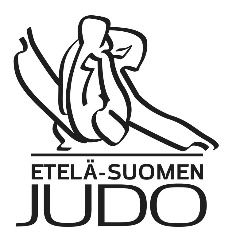 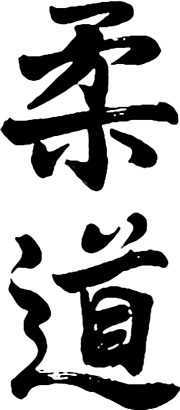      XX.01.2024 KAUPUNKI ,  K. OSA  KILPAILUPAIKKA JA AIKA: Sunnuntaina 28.01.2024, k. OSAN  urheilutalo, OSOITE 4,  00000 KAUPUNKI .AIKATAULU: valkoiset ja keltaiset vyöt: U11, U13  (U9) punnitus klo 8.00-9.00. Ottelut alkavat noin klo 9.30.U15 AIKUISET ja oranssit sekä vihreät vyöt punnitus klo 10.30-11.30.  ottelut alkavat, kun tatameita vapautuu.OSALLISTUMISOIKEUS: Suomen Judoliiton jäsenseurojen jäsenillä. Judoliiton lisenssi Suomisportissa oltava maksettuna. Sarjat tytöille ja pojille erikseen alle 9-, alle 11-, alle 13- ja alle 15-vuotiaille sekä aikuisille. Sarjat erikseen valko- keltavöisille ja oranssi- vihreävöisille.PAINOLUOKAT: Mahdollisimman tasaiset, tehdään punnituksen jälkeen. OTTELUJÄRJESTELMÄ: Pooli, eli kaikki ottelevat kaikkia vastaan (3-5 ottelijaa), tuplapooli (6-8 ottelijaa ), jos vain kaksi ottelijaa sarjassa, niin 2 voittoa kolmesta ottelusta. OTTELUAIKA: 2 minuuttia, ei jatkoaikaa, vaan tuomaripäätös paremmuudesta pisteiden ollessa tasan. ILMOITTAUTUMINEN: LINKKI viimeistään keskiviikkona -3.1.2024. Ilmoittautumismaksu 25€ maksettava tilille FI76 4055 0011 7146 52.PYSÄKÖINTI: Parkkitilaa ………..KILPAILUPÄÄLLIKKÖ: xxx.xxxx   p.  040xxxxxxxxx, xxx.xxxx.fiKILPAILUJEN JÄRJESTÄJÄ: Etelä-Suomen Judo ry. Jos on kysymyksiä, niin oman seuran koutsit osaa vastata. Ellei osaa niin kilpailupäällikkö  vastaa. TERVETULOA KAMPPAILEMAAN HYVÄSSÄ SEURASSA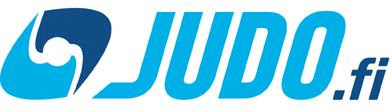 